PENGARUH CITRA MEREK DAN KUALITAS PELAYANAN TERHADAP KEPUASAN PELANGGAN DI MAXX COFFEE ISTANA PLAZA (IP) BANDUNGDRAFT SKRIPSIGuna Memperoleh Gelar Sarjana EkonomiProgram Studi Manajemen Fakultas Ekonomi Dan Bisnis Universitas PasundanOleh :Kartika Ayu124010328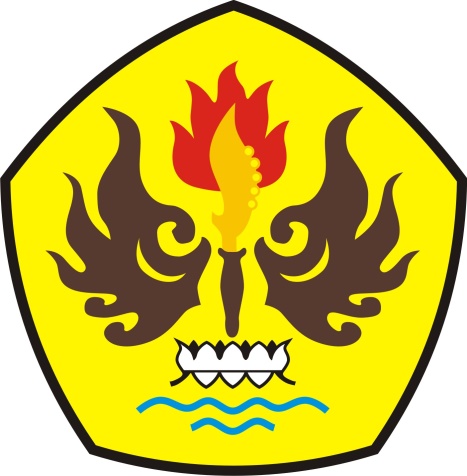 PROGRAM STUDI MANAJEMENFAKULTAS EKONOMI DAN BISNISUNIVERSITAS PASUNDANBANDUNG2017PENGARUH CITRA MEREK DAN KUALITAS PELAYANAN TERHADAP KEPUASAN PELANGGAN DI MAXX COFFEE ISTANA PLAZA (IP) BANDUNGDRAFT SKRIPSI                           Untuk Memenuhi Salah Satu Syarat Sidang SkripsiGuna Memperoleh Gelar Sarjana EkonomiProgram Studi ManajemenFakultas Ekonomi Dan Bisnis Universitas PasundanBandung, Mei 2017Menyetujui,Pembimbing,Dr. Sutisna Muhari, SE., ME     Dekan,					                   Ketua Program Studi,Dr. Atang Hermawan, SE., MSIE., Ak.,	    	          Wasito, SE., MSIE.